AYUNTAMIENTO DE MONTERREY GOBIERNO MUNICIPAL 2015-2018AYUNTAMIENTO DE MONTERREY P R E S E N T E.-Los integrantes de la Comisión de Hacienda y Patrimonio Municipales del Ayuntamiento de Monterrey, con fundamento en lo establecido por los artículos 36, fracciones III y V, 37, fracciones I, inciso a), y III, inciso b), 38,40, fracción II, 42 y 43 de la Ley de Gobierno Municipal del Estado de Nuevo León; 20, 22, 25, fracción IV, incisosb), d), e) y j), y 27 del Reglamento Interior del Ayuntamiento de Monterrey, Nuevo León, presentamos ante esteÓrgano Colegiado el dictamen respecto a la CUENTA PÚBLICA DEL EJERCICIO 2016, bajo los siguientes:A N T E C E D E N T E SI. El Tesorero Municipal, previo acuerdo con el Presidente Municipal, presentó a los integrantes de esta Comisión de Hacienda y Patrimonio Municipales, la Cuenta Pública del ejercicio 2016, para que a su vez, sea presentado a este Ayuntamiento, en cumplimiento a lo establecido en el artículo 33, fracción III, inciso f) de la Ley de Gobierno Municipal del Estado de Nuevo León.II. Los integrantes de la Comisión de Hacienda y Patrimonio Municipales, sostuvimos una reunión con el Tesorero Municipal, con el fin de analizar el contenido del informe referido que incluye todos los aspectos financieros y patrimoniales que muestran la actividad del Municipio durante el ejercicio 2016.III. Que la Cuenta Pública contiene los siguientes apartados: Cuenta Pública Municipal - Tomo IIntroducción y Fundamento legalI. Información Contable de acuerdo a las Normas emitidas por el Consejo Nacional de Armonización Contable(CONAC):a) Estado de situación financiera b  Estado de actividadesc) Estado de variación en la hacienda públicad) Estado de cambios en la situación financiera (origen y aplicación)e) Estado de flujof)  Notas a los estados financieros g  Estado analítico del activoh) Estado analítico de la deuda y otros pasivosi)  Informe de reducciones, bonificaciones y subsidios otorgadosII. Información Presupuestaria de acuerdo a la Norma emitida por el Consejo Nacional de Armonización Contable(CONAC):a) Estado analítico de los ingresosb) Estado analítico del ejercicio del presupuesto de egresos (Clasificación Administrativa)AYUNTAMIENTO DE MONTERREY GOBIERNO MUNICIPAL 2015-2018c) Estado analítico del ejercicio del presupuesto de egresos (Clasificación Económica - por Tipo de Gasto)d) Estado analítico del ejercicio del presupuesto de egresos (Clasificación por Objeto del Gasto - Capitulo yConcepto)e) Estado analítico del ejercicio del presupuesto de egresos (Clasificación Programática)f) Estado analítico del ejercicio del presupuesto de egresos (Clasificación Funcional - Finalidad y Función)III. Anexosa) Formato de información de obligaciones pagadas o garantizadas con fondos federales b) Formato del ejercicio y destino de gasto federalizado y reintegrosc) Formato de programas con recursos concurrentes por orden de gobiernod) Informes de Avance Físico Financieros de los Subsidios y Aportaciones Federales 2016e) Informes de Avance Físico Financieros de los Subsidios y Aportaciones Federales de Ejercicios Anteriores f) Informes de Avance Físico Financieros de Recursos Estatalesg) Informe de Avance Físico Financiero de Programa Vialidades Regiash) Informes de Avances Físico Financieros de Recursos de Financiamiento i) Relación de cuentas bancarias específicasj) Integración de bienes inmuebles, muebles e intangibles al 31 de diciembre de 2016k) Formatos de la Ley de Disciplina FinancieraCuenta Pública Sector Paramunicipal – Tomo IIInformación Consolidada del Sector Paramunicipal del Municipio de MonterreyInstituto de la Juventud RegiaInstituto Municipal de las Mujeres RegiasInstituto Municipal de Planeación Urbana y Convivencia de Monterreya)  Estados Financieros Consolidadosb)  Notas Consolidadas a los Estados FinancierosF U N D A M E N T A C I Ó N    J U R Í D I C APara efectos de su presentación y cumplimiento a la Ley de Gobierno Municipal del Estado de Nuevo León, artículo 33, fracción III, inciso f), que menciona las facultades y obligaciones de los Ayuntamientos en materia de Hacienda Pública Municipal el someter anualmente para fiscalización y revisión, al Congreso del Estado, por conducto del Tesorero Municipal, durante los primeros tres meses de cada año, la Cuenta Pública municipal correspondiente al año anterior, así mismo el artículo 100, fracción IX, que indica como facultad y obligación del Tesorero Municipal, remitir al Congreso del Estado, previa aprobación del Ayuntamiento, los Informes de Avance de Gestión Financiera y de Cuenta Pública en los términos de la Ley de Fiscalización Superior del Estado de Nuevo León.AYUNTAMIENTO DE MONTERREY GOBIERNO MUNICIPAL 2015-2018La Ley de Fiscalización Superior del Estado de Nuevo León, señala en el artículo 2, fracción V, que para efectos de la misma, se entiende por Cuenta Pública: el informe que los Entes Públicos rinden al Congreso sobre su Gestión Financiera y Programática durante el ejercicio fiscal comprendido del 1° de enero al 31 de diciembre del año anterior. Así mismo, señala en el artículo 7: la Cuenta Pública del ejercicio fiscal correspondiente será presentada al Congreso, en forma improrrogable a más tardar el 31 de marzo del año siguiente, indicando en el presente artículo que la Cuenta Pública y el Informe de Avance de Gestión Financiera serán presentados por los Entes Públicos, en documento por escrito y en forma digitalizada. Cabe hacer mención que en el artículo 9 se menciona que para efectos del contenido de la Cuenta Pública que rindan los Municipios y sus Organismos Descentralizados y Fideicomisos Públicos, deberán atender en su cobertura a lo establecido en su marco legal vigente y conforme a lo que establece el artículo 55 de la Ley General de Contabilidad Gubernamental. Adicionalmente, en el artículo 14 de la misma Ley, señala que: A efecto de dar cumplimiento a lo establecido en el artículo 7 de esta Ley, los Entes Públicos rendirán al Congreso sus Cuentas Públicas e Informes de Avance de Gestión Financiera.El Consejo Nacional de Armonización Contable con fundamento en los artículos 6, 7 y 9 de la Ley General de Contabilidad Gubernamental, aprobó el siguiente Acuerdo por el que se armoniza la estructura de las cuentas públicas, el cual menciona:Que  para efectos de la Ley General de Contabilidad  Gubernamental se  entiende  por  Cuenta  Pública  al documento a que se refiere el artículo 74, fracción VI de la Constitución Política de los Estados Unidos Mexicanos, así como el informe que en términos del artículo 122 de la Constitución Política de los Estados Unidos Mexicanos rinde el Distrito Federal y los informes correlativos que, conforme a las constituciones locales, rinden los estados y los municipios.Que para la Cuenta Pública de los ayuntamientos de los municipios, la Ley General de Contabilidad Gubernamental se establece en su artículo 55 que deberán contener como mínimo la información contable y presupuestaria a que se refiere su artículo 48, esto es la información contable y presupuestaria a que se refiere el artículo 46, fracción I, incisos a), b), c), e) y f) y fracción II, incisos a) y b) de dicha norma.En cumplimiento a la Ley de Disciplina Financiera de las Entidades Federativas y los Municipios, en el artículo58, que menciona que los Entes Públicos se sujetarán a la Ley General de Contabilidad Gubernamental para presentar la información financiera en los periódicos correspondientes y en su respectiva Cuenta Pública, así mismo en los Criterios para la elaboración y presentación homogénea de la información financiera y de los formatos a que hace referencia la Ley de Disciplina Financiera de las Entidades Federativas y los Municipios, publicados en el Diario Oficial el día 11 de octubre de 2016, señala en el numeral 8, Publicación y Entrega de Información: Los formatos para dar cumplimiento a la Ley de Disciplina Financiera de las Entidades Federativas y los Municipios, especificados en el Anexo 1 se deberán publicar en la página oficial de internet del propio Ente Público, o en su caso, de la Entidad Federativa o Municipio, según se trate, de acuerdo a los tiempos en los cuales deben de presentar sus informes trimestrales, conforme lo establece la Ley General de Contabilidad Gubernamental se. Para el caso del cumplimiento anual, se incluirán en la Cuenta Pública, y en su caso, en la iniciativa de Ley de Ingresos y el proyecto de Presupuesto de Egresos como corresponda, según sea el caso.Por último, en lo que se refiere a los subsidios, en el artículo sexto de la Ley de Ingresos para los Municipios del Estado de Nuevo León, se indica que: los Presidentes Municipales, previa emisión de las bases expedidas por el Ayuntamiento en esta materia, podrán otorgar subsidios con cargo a las contribuciones y demás ingresosAYUNTAMIENTO DE MONTERREY GOBIERNO MUNICIPAL 2015-2018municipales, en relación con las actividades o contribuyentes respecto de los cuales juzguen indispensable tal medida, así mismo, y en la fracción 1, señala: “Los Ayuntamientos expedirán las bases generales para el otorgamiento de los subsidios debiendo establecer las actividades o sectores de contribuyentes a los cuales considere conveniente su otorgamiento, así como el monto en cuotas que se fije como límite y el beneficio social y económico que representará para el Municipio. El Ayuntamiento vigilará el estricto cumplimiento de las bases expedidas. El Presidente Municipal informará trimestralmente al Ayuntamiento de cada uno de los subsidios otorgados. Y por último en la fracción 3 de este artículo, señala que todo subsidio otorgado deberá ser registrado en las cuentas municipales.Por lo anterior y,C O N S I D E R A N D OPRIMERO. Que procedimos al estudio y revisión de los ingresos y egresos, subsidios, reducciones y bonificaciones del Informe de Avance de Gestión Financiera correspondiente a la Cuenta Pública del ejercicio2016 que preparó la Tesorería Municipal y sobre el cual ésta Comisión de Hacienda y Patrimonio Municipales ha realizado el análisis correspondiente.SEGUNDO. Que se nos brindó por parte de la Tesorería Municipal todas las facilidades para conocer el origen y aplicación de los recursos de la Administración Pública Municipal, entregando a ésta Comisión de Hacienda y Patrimonio Municipales toda la información solicitada, lo que facilita la labor de análisis y verificación de los movimientos contables generados durante el ejercicio 2016.TERCERO. Que derivado de las modificaciones en la contabilidad a este tipo de entidades de gobierno, el Municipio elabora sus Estados Financieros bajo los registros contables estipulados en la Ley General de Contabilidad Gubernamental y según los lineamientos emitidos por el CONAC, de acuerdo con la vigencia establecida para los Municipios.Por lo anteriormente expuesto y fundado, sometemos a la consideración de este órgano colegiado los siguientes:A C U E R D O SPRIMERO. Se envíe al Honorable Congreso del Estado de Nuevo León y al Órgano de Fiscalización Superior del Estado, la Cuenta Pública para el ejercicio 2016 en los términos que a continuación se presenta:TOMO II.   Información Contable de acuerdo a las Normas emitidas por el Consejo Nacional de ArmonizaciónContable (CONAC)AYUNTAMIENTO DE MONTERREY GOBIERNO MUNICIPAL 2015-2018a)  Estado de Situación Financiera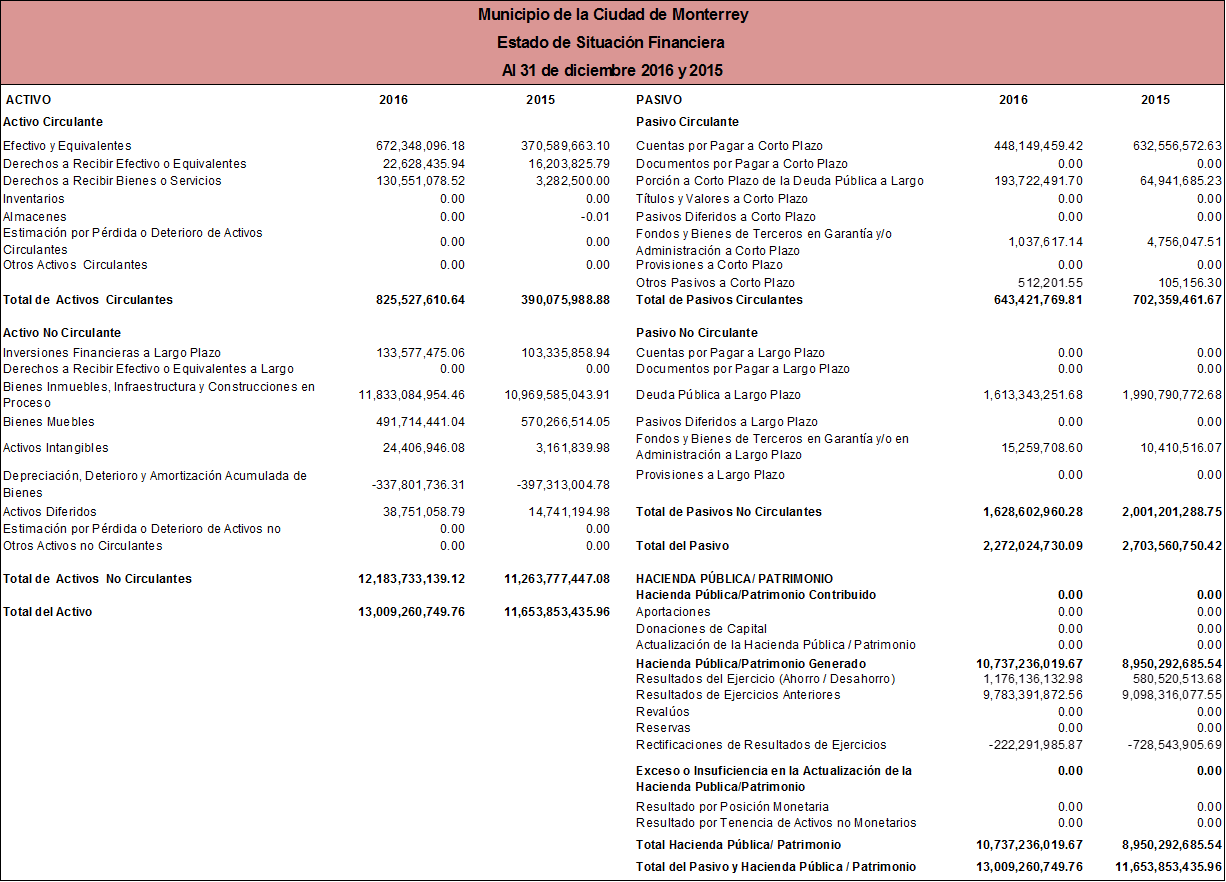 AYUNTAMIENTO DE MONTERREY GOBIERNO MUNICIPAL 2015-2018b)  Estado de actividadesINGRESOS Y OTROS BENEFICIOS Ingresos de la Gestión:Municipio de la Ciudad de MonterreyEstado de ActividadesDel 1 de enero de 2016 al 31 de diciembre  2016 y 20152016                                 20151,968,577,169.63                 1,872,925,658.70AYUNTAMIENTO DE MONTERREY GOBIERNO MUNICIPAL 2015-2018c)  Estado de Variación de la Hacienda Pública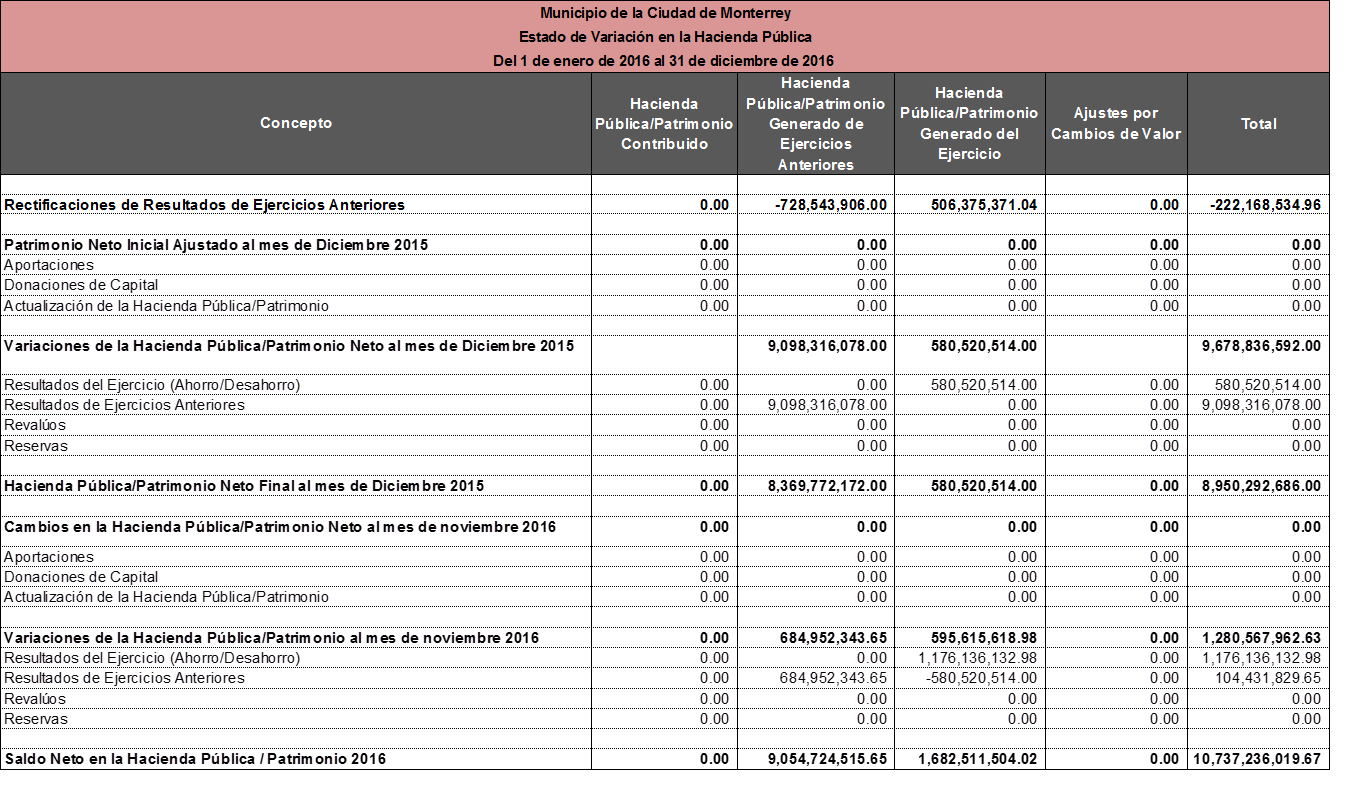 AYUNTAMIENTO DE MONTERREY GOBIERNO MUNICIPAL 2015-2018d)  Estado de Cambios en la Situación FinancieraAYUNTAMIENTO DE MONTERREY GOBIERNO MUNICIPAL 2015-2018e)  Estado de Flujos de EfectivoMunicipio de la Ciudad de MonterreyEstado de Flujos de EfectivoDel 1 de enero de 2016 al 31 de diciembre 2016ConceptoFlujos de Efectivo de las Actividades de OperaciónOrigen2016                                    20155,096,813,650.69              4,720,296,639.34AYUNTAMIENTO DE MONTERREY GOBIERNO MUNICIPAL 2015-2018f)   Estado Analítico del Activo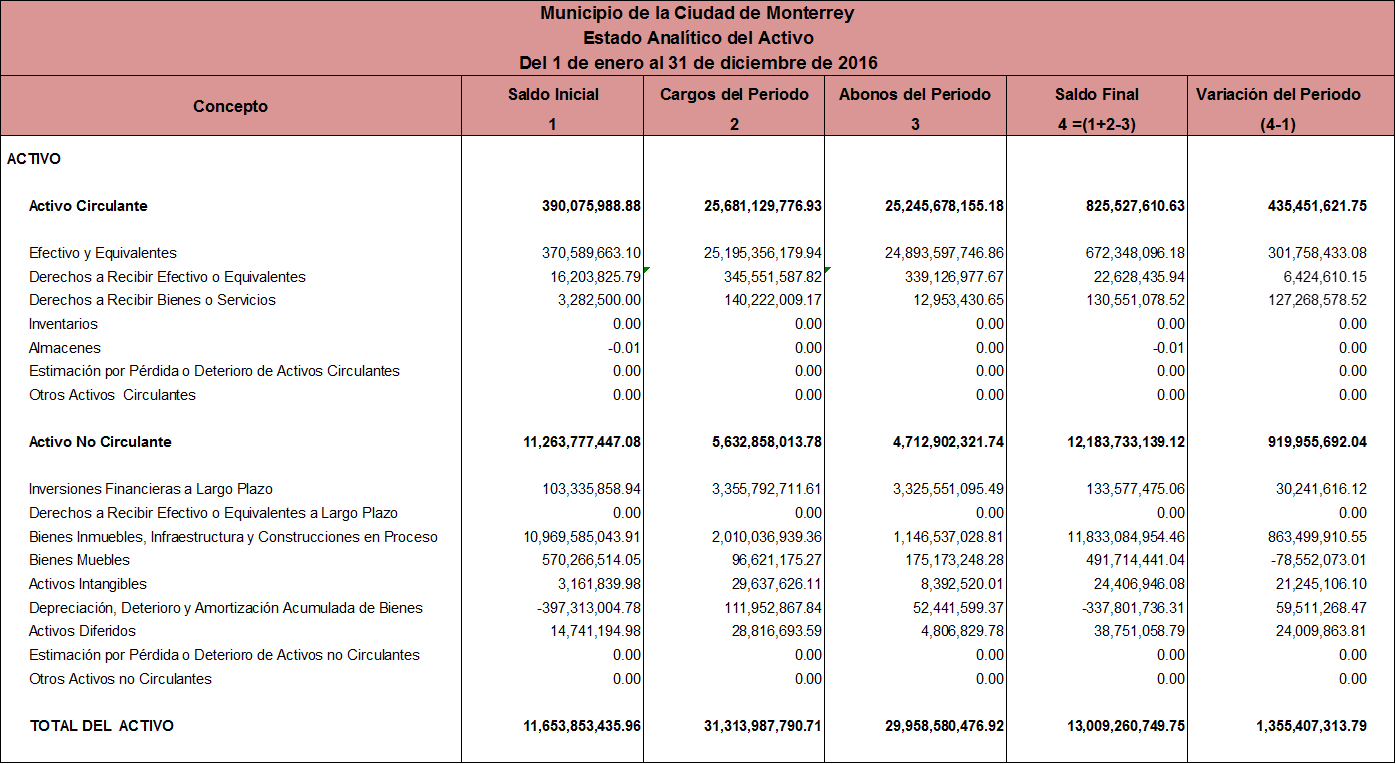 AYUNTAMIENTO DE MONTERREY GOBIERNO MUNICIPAL 2015-2018g)  Estado Analítico de la Deuda Pública y Otros Pasivos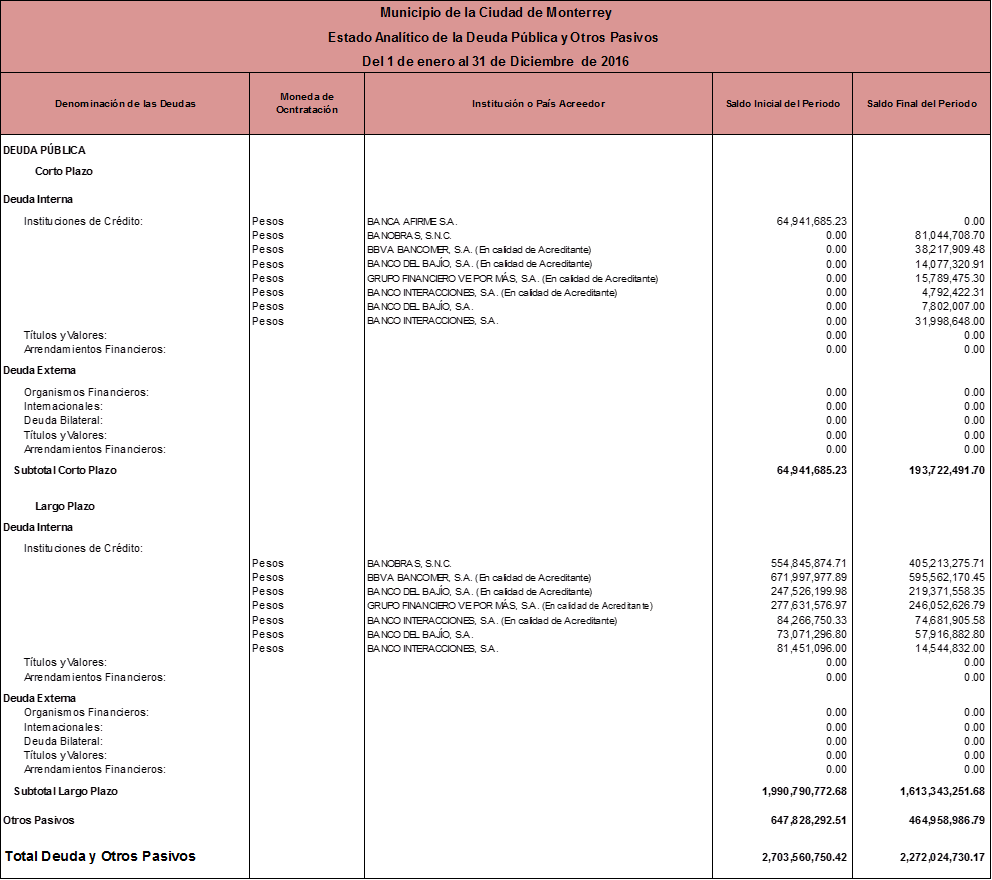 AYUNTAMIENTO DE MONTERREY GOBIERNO MUNICIPAL 2015-2018h)  Bonificaciones y subsidiosAYUNTAMIENTO DE MONTERREY GOBIERNO MUNICIPAL 2015-2018II. Información Presupuestaria de acuerdo a la Ley General de Contabilidad Gubernamental a)  Estado analítico de los ingresos (rubro de ingresos)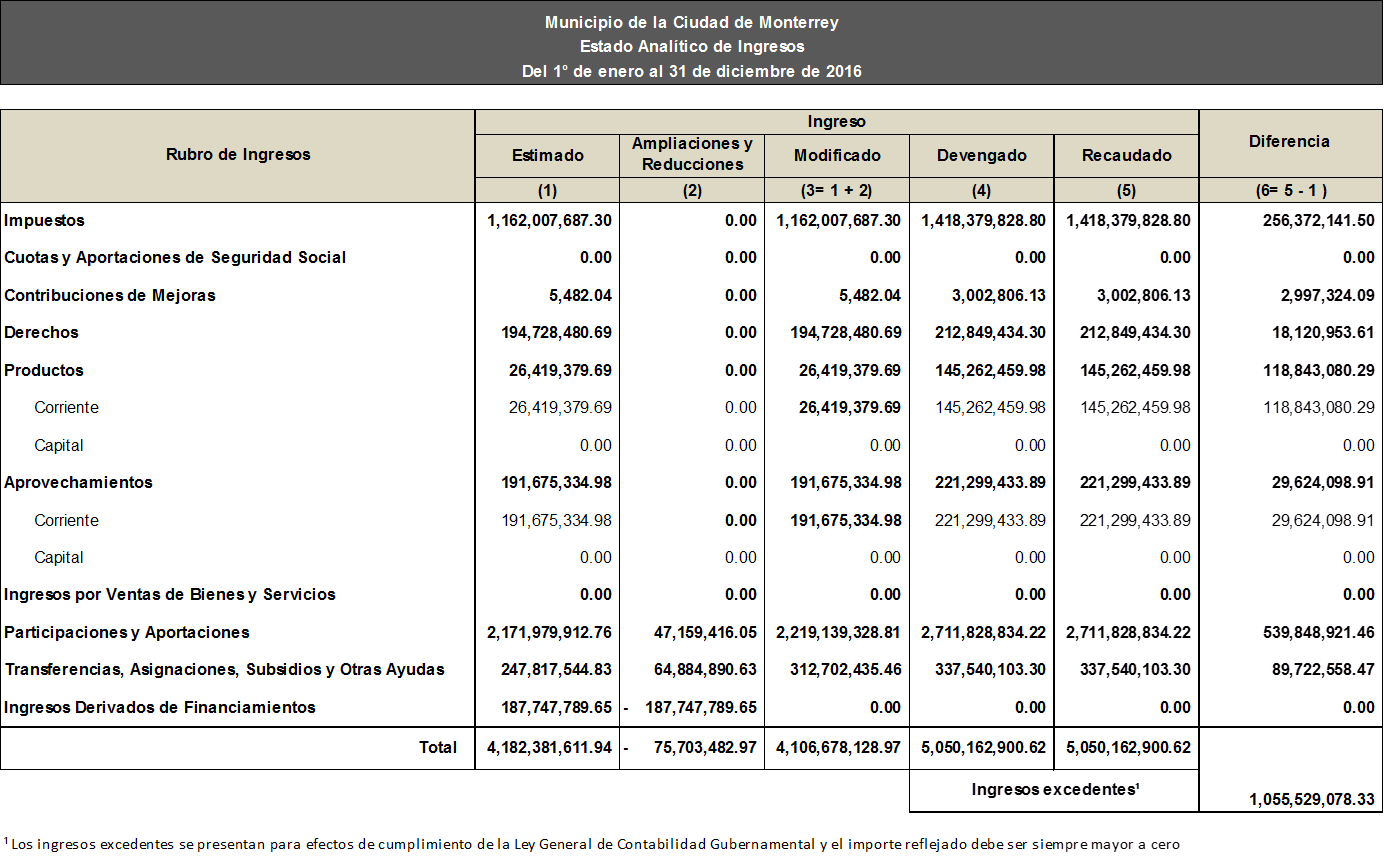 AYUNTAMIENTO DE MONTERREY GOBIERNO MUNICIPAL 2015-2018b)  Estado analítico de los ingresos (fuente de financiamiento)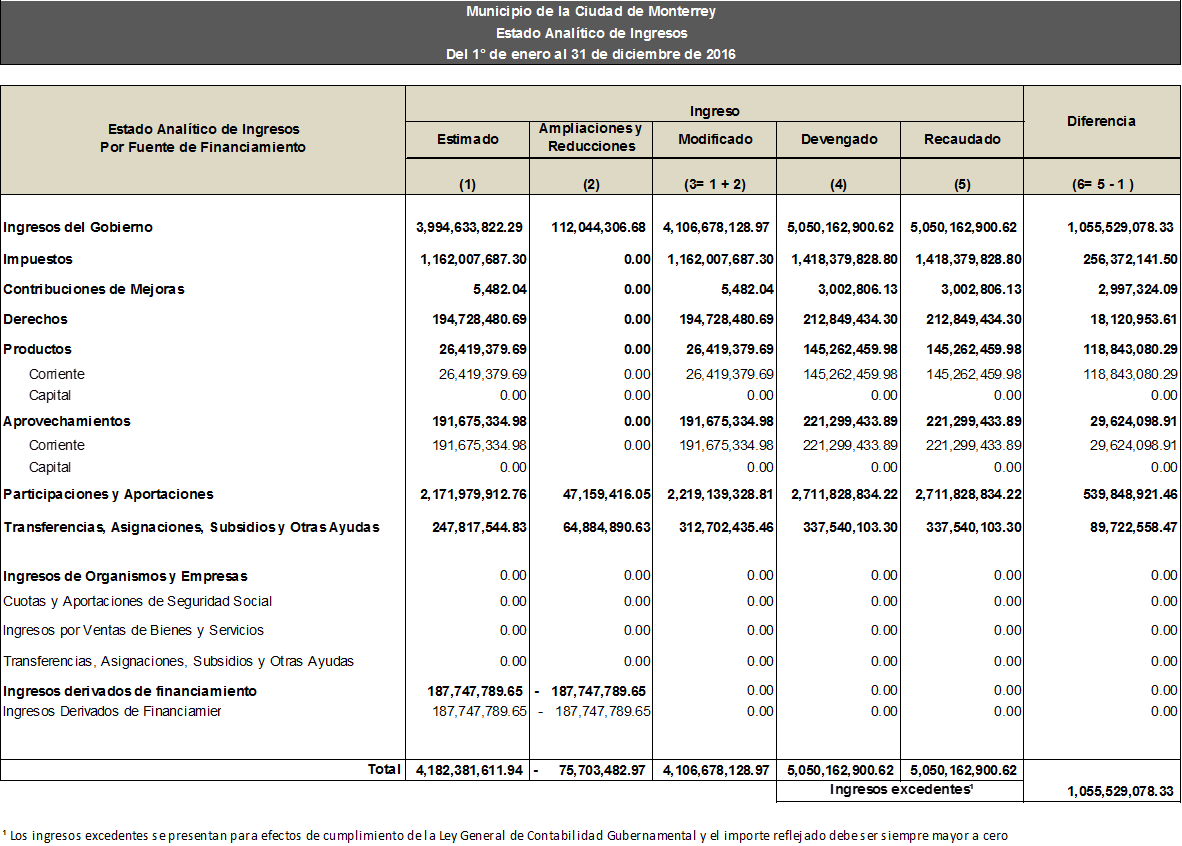 AYUNTAMIENTO DE MONTERREY GOBIERNO MUNICIPAL 2015-2018c) Estado analítico del ejercicio del presupuesto de egresos (Clasificación Administrativa)Municipio  de la Ciudad de MonterreyEstado Analítico del Ejercicio del Presupuesto  de EgresosClasificación  Administrativa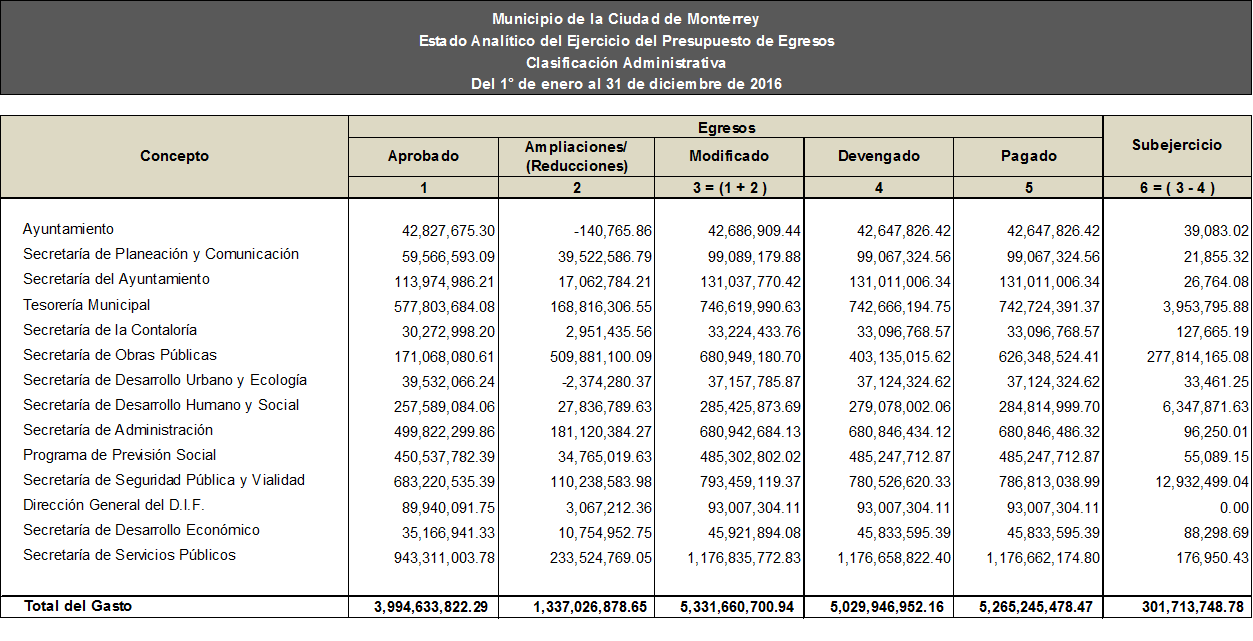 Del 1° de enero al 31 de diciembre  de 2016AYUNTAMIENTO DE MONTERREY GOBIERNO MUNICIPAL 2015-2018d) Estado analítico del ejercicio del presupuesto de egresos (Clasificación Económica)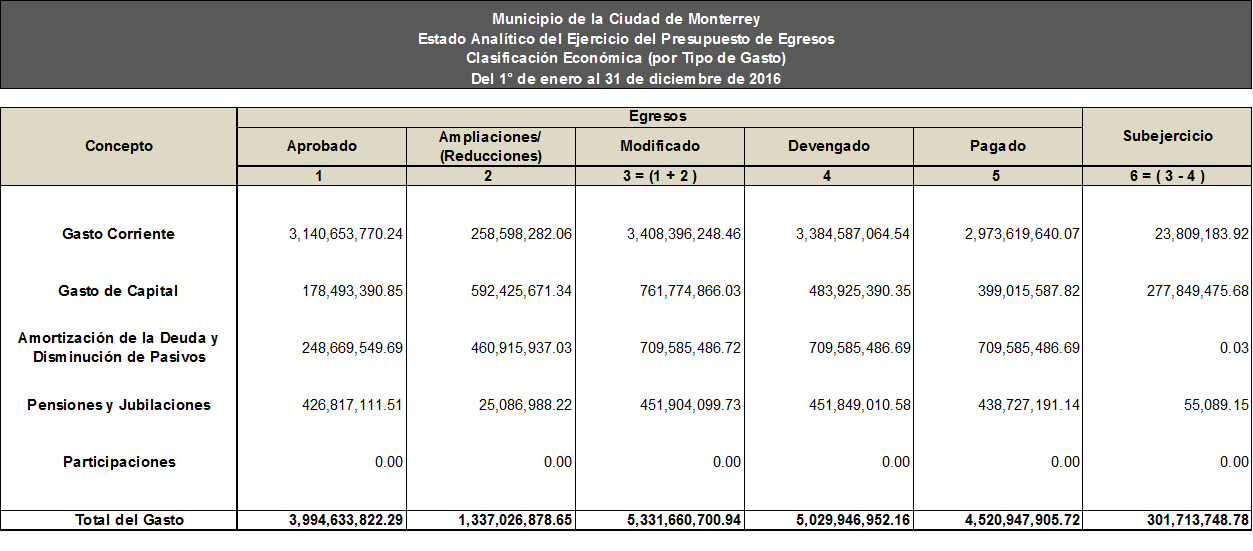 AYUNTAMIENTO DE MONTERREY GOBIERNO MUNICIPAL 2015-2018e) Estado analítico del ejercicio del presupuesto de egresos (Clasificación Objeto de Gasto)Municipio de la Ciudad de MonterreyEstado Analítico del Ejercicio del Presupuesto de Egresos Clasificación por Objeto del Gasto (Capítulo y Concepto) Del 1° de enero al 31 de diciembre de 2016ConceptoEgresosAprobado         Ampliaciones/ (Reducciones)        Modificado               Devengado                 PagadoSubejercicio1                                       2                               3 = (1 + 2 )                        4                               5                      6 = ( 3 - 4 )Servicios Personales$ 1,691,074,164.61   $65,972,727.14$ 1,757,046,891.75$ 1,752,160,677.86$ 1,432,166,947.00   $4,886,213.89Remuneraciones al Personal de Carácter Permanente                                 1,137,141,122.12  -293,788,597.57843,352,524.55         842,608,699.14         841,921,008.18             743,825.41Remuneraciones al Personal de Carácter Transitorio                                        11,446,570.92                           14,610,865.82           26,057,436.74           26,057,436.74           26,057,436.74                         - Remuneraciones Adicionales y Especiales                                                       226,665,199.85                           42,542,640.59         269,207,840.44         268,587,422.23         265,180,596.67             620,418.21Seguridad Social                                                                                                42,727,240.31  -7,027,938.1835,699,302.13           35,699,302.13           35,699,302.13                         -Otras Prestaciones Sociales y Económicas                                                     256,586,491.42                         309,138,116.65         565,724,608.07         562,265,197.80         246,366,433.46          3,459,410.27Previsiones                                                                                                                         -                                                -                                -                                -                                -                             - Pago de Estímulos a Servidores Públicos                                                           16,507,540.00                                497,639.82           17,005,179.82           16,942,619.82           16,942,169.82              62,560.00Materiales y Suministros                                                                                       449,055,504.34  -92,981,246.01356,074,258.33$   349,586,947.45$   340,013,536.376,487,310.88Materiales de Adminisración, Emisión de Documentos y Artículos Oficiale           8,373,650.11                             4,113,065.88           12,486,715.99           12,486,663.79           11,712,758.00                     52.20Alimentos y Utensilios                                                                                          9,656,400.00  -5,243,353.774,413,046.23             4,413,046.23             1,680,182.15                       0.00Materias Primas y Materiales de Producción y Comercialización                                        -                                                -                                -                                -                                -                             -Materiales y Artículos de Construcción y Reparación                                         59,748,594.18  - Productos Químicos, Farmacéuticos y de Laboratorio                                     177,247,188.53  - Combustibles, Lubricantes y Aditivos                                                                106,028,907.94  - Vestuarios, Blancos, Prendas de protección y Artículos Deportivos                   30,558,337.21  -2,833,591.8030,848,658.4238,666,629.777,886,900.8256,915,002.38           52,206,124.74           50,795,360.58          4,708,877.64146,398,530.11         146,139,514.11         143,201,308.02             259,016.0067,362,278.17           67,362,278.17           66,967,874.98                         -22,671,436.39           22,671,436.39           22,617,942.99                       0.00Materiales y Suministros para Seguridad                                                             2,134,442.50                             7,956,812.30           10,091,254.80             8,681,082.17             8,681,082.17          1,410,172.63Herramientas, Refacciones y Accesorios Menores                                            55,307,983.87  -19,571,989.6235,735,994.25           35,626,801.85           34,357,027.48             109,192.40Servicios Generales                                                                                               815,327,086.72                         255,382,811.89      1,070,709,898.61$ 1,058,695,206.65$   988,121,765.3612,014,691.96Servicios Básicos                                                                                               73,402,102.35                         179,369,388.53         252,771,490.88         252,638,679.58         218,400,594.27             132,811.30Servicios de Arrendamiento                                                                             189,073,905.85  -2,265,161.35186,808,744.50         185,994,270.17         184,239,590.57             814,474.33Servicios Profesionales, Cientificos, Técnicos y Otros Servicios                        75,670,219.04                           95,030,059.75         170,700,278.79         164,242,366.62         146,014,215.14          6,457,912.17Servicios Financieros, Bancarios y Comerciales                                                15,089,324.68                           35,280,470.13           50,369,794.81           50,369,794.81           48,538,939.95                         -Servicios de Instalación, Reparación, Mantenimiento y Conservación              358,123,909.86  -125,826,855.88232,297,053.98         231,782,697.02         228,242,980.67             514,356.96Servicios de Comunicación Social y Publicidad                                                 34,500,000.00                             9,932,287.13           44,432,287.13           44,432,287.13           43,624,409.64                         - Servicios de Traslados y Viáticos                                                                            829,700.00                             1,534,338.65             2,364,038.65             2,364,038.65             2,285,738.65                         - Servicios Oficiales                                                                                             13,288,782.80                           10,014,488.62           23,303,271.42           23,303,271.42           23,020,669.42                         - Otros Servicios Generales                                                                                  55,349,142.14                           52,313,796.30         107,662,938.44         103,567,801.25           93,754,627.05          4,095,137.19Transferencias, Asignaciones, Subsidios y Otras Ayudas                                  479,434,564.39                           32,566,284.14         512,000,848.53$   511,525,855.38$   488,582,130.60474,993.15Transferencias Internas y Asignaciones del Sector Público                                17,562,500.00  -17,472,500.0090,000.00                 90,000.00                 90,000.00                         -Transferencias al Resto del Sector Público                                                                          -                               20,502,521.74           20,502,521.74           20,502,521.74           20,502,521.74                         - Subsidios y Subvenciones                                                                                                  -                                 1,000,000.00             1,000,000.00             1,000,000.00             1,000,000.00                         - Ayudas Sociales                                                                                                35,054,952.88                             3,449,274.18           38,504,227.06           38,084,323.06           28,262,417.72             419,904.00Pensiones y Jubilaciones                                                                                 426,817,111.51                           25,086,988.22         451,904,099.73         451,849,010.58         438,727,191.14              55,089.15Transferencias a Fideicomisos, Mandatos y Otros Análogos                                               -                                                -                                -                                -                                -                             - Transferencias a la Seguridad Social                                                                                  -                                                -                                -                                -                                -                             - Donativos                                                                                                                            -                                                -                                -                                -                                -                             -Transferencias al Exterior                                                                                                    -                                                -                                -                                -                                -                             --Bienes Muebles, Inmuebles e Intangibles                                                               15,541,930.86                         100,449,957.64         115,991,888.50$   107,388,353.12$   105,424,583.158,603,535.38Mobiliario y Equipo de Administración                                                                  5,746,326.78                             2,023,265.12             7,769,591.90             6,732,577.14             6,682,256.36          1,037,014.76Mobiliario y Equipo Educacional y Recreativo                                                                     -                                 3,053,900.88             3,053,900.88             2,933,900.88             2,933,900.88             120,000.00Equipo e Instrumental Médico y de Laboratorio                                                                   -                                 1,237,693.97             1,237,693.97             1,237,693.97                 63,916.00                         - Vehículos y Equipo de Transporte                                                                                       -                               60,885,372.31           60,885,372.31           60,709,748.13           60,709,748.13             175,624.18Equipo de Defensa y Seguridad                                                                                          -                                 6,516,142.18             6,516,142.18             1,184,678.58             1,184,678.58          5,331,463.60Maquinaria, Otros Equipos y Herramientas                                                             100,000.00Activos Biológicos                                                                                                               -                                                -                                -                                -                                -                             -Bienes Inmuebles                                                                                                 6,705,000.00  -6,705,000.00-                                -                                -                             -Activos Intangibles                                                                                               2,990,604.08                           20,313,791.84           23,304,395.92           21,477,352.31           21,477,352.31          1,827,043.61Inversión Pública                                                                                                   162,951,460.00                         494,723,093.13         657,674,553.13$   388,428,612.83$   305,482,580.27269,245,940.30Obra Pública en Bienes de Dominio Público                                                     144,100,000.00                         477,394,837.57         621,494,837.57         352,285,564.00         277,697,668.48      269,209,273.57Obra Pública en Bienes Propios                                                                                          -                               13,735,320.14           13,735,320.14           13,698,653.41             5,340,516.37              36,666.73Proyectos Productivos y Acciones de Fomento                                                  18,851,460.00                             3,592,935.42           22,444,395.42           22,444,395.42           22,444,395.42                         --Inversiones Financieras y Otras Provisiones                                                                          -                                                -$                      -       $                      -                             -Participaciones y Aportaciones                                                                                               -                                 9,477,498.80             9,477,498.80   $9,477,498.80   $8,472,562.90                         -Participaciones                                                                                                                   -                                                -                                -                                -                                -                             - Aportaciones                                                                                                                       -                                                -                                -                                -                                -                             -Convenios                                                                                                                           -                                 9,477,498.80             9,477,498.80             9,477,498.80             8,472,562.90                         --                                                                                                                                  -Deuda PúblicaAmortización de la Deuda Pública                                                                    248,669,549.69  -2,835.16248,666,714.53         248,666,714.53         248,666,714.53                         -Intereses de la Deuda Pública                                                                          132,579,561.68                           10,519,814.89         143,099,376.57         143,098,313.38         143,098,313.38                1,063.19Comisiones de la Deuda Pública                                                                                         -                                                -                                -                                -                                -                             - Gastos de la Deuda Pública                                                                                                -                                                -                                -                                -                                -                             - Costo por Coberturas                                                                                                          -                                                -                                -                                -                                -                             - Apoyos Financieros                                                                                                            -                                                -                                -                                -                                -                             - Adeudos de Ejercicios Fiscales Anteriores (ADEFAS)                                                        -                             460,918,772.19         460,918,772.19-Total del Gasto$ 3,994,633,822.29   $1,337,026,878.65$ 5,331,660,700.94AYUNTAMIENTO DE MONTERREY GOBIERNO MUNICIPAL 2015-2018f) Estado analítico del ejercicio del presupuesto de egresos (Clasificación Programática)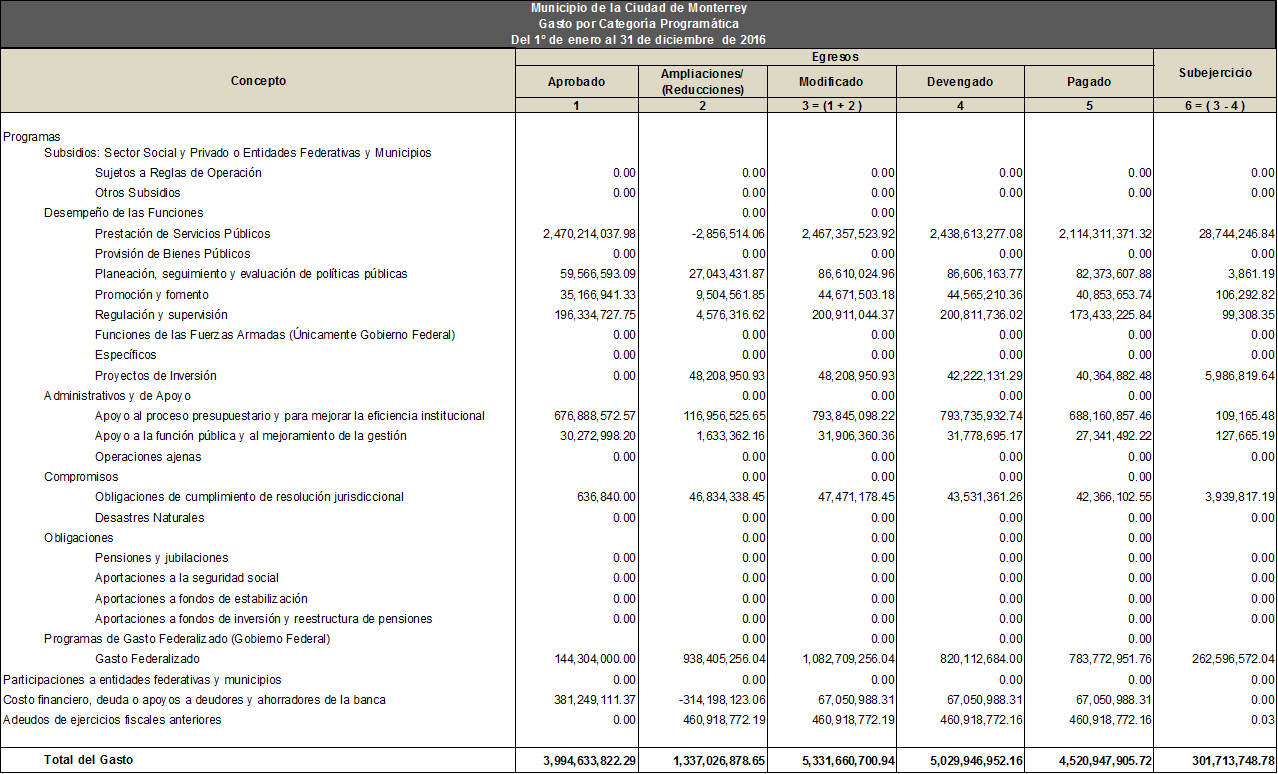 AYUNTAMIENTO DE MONTERREY GOBIERNO MUNICIPAL 2015-2018g) Estado analítico del ejercicio del presupuesto de egresos (Clasificación Funcional)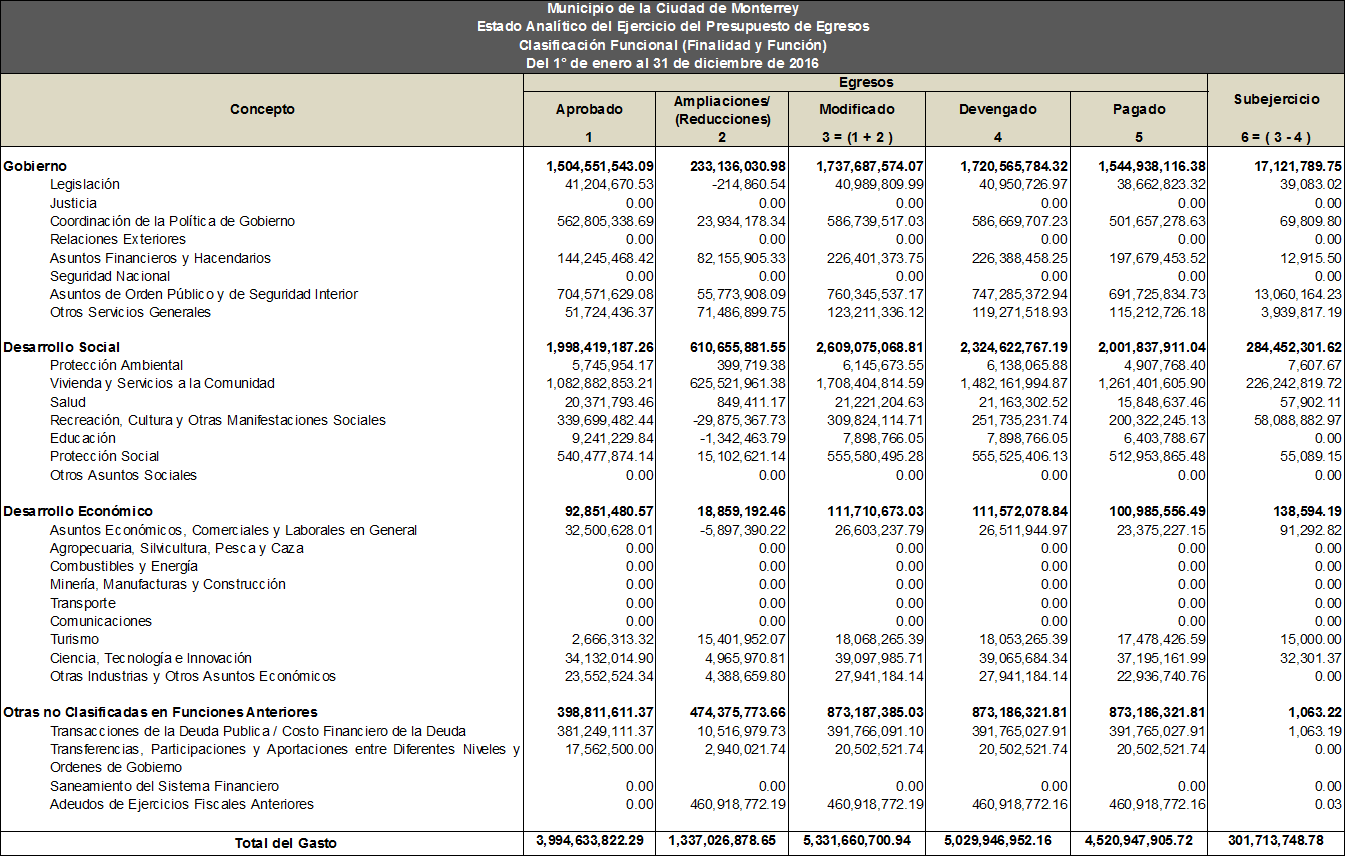 III - AnexosLa integración detallada de los anexos se encuentra incluida en el informe referido en el numeral III, del Informe de Cuenta Pública correspondiente al ejercicio 2016.IV. Información Consolidada de las Entidades Paramunicipales de:•   Instituto de la Juventud Regia•   Instituto Municipal de las Mujeres Regias•   Instituto Municipal de Planeación Urbana y Convivencia de MonterreyLa integración detallada de los anexos se encuentra incluida en el informe referido en el numeral IV, del Informe de Cuenta Pública correspondiente al ejercicio 2016.AYUNTAMIENTO DE MONTERREY GOBIERNO MUNICIPAL 2015-2018SEGUNDO.  Que el Informe de Cuenta Pública que corresponde al ejercicio 2016, no implica liberación alguna de responsabilidades que pudieran llegarse a determinar por la autoridad competente con posterioridad o que se hayan formulado en revisiones ya auditadas.TERCERO. Con lo establecido en el artículo 33, fracción III Inciso e), de la Ley de Gobierno Municipal del Estado de Nuevo León, se instruye al Secretario del Ayuntamiento para que se envíe al Honorable Congreso del Estado la Cuenta Pública Municipal correspondiente al ejercicio 2016, para su fiscalización y revisión, y en su caso aprobación o rechazo.CUARTO. Publíquese la Cuenta Pública correspondiente al ejercicio 2016 en el Periódico Oficial del Estado y difúndanse los presentes acuerdos en la Gaceta Municipal y en la página oficial de Internet: www.monterrey.gob.mxMONTERREY, NUEVO LEÓN A 24 DE MARZO DE 2017ASÍ LO ACUERDAN Y LO FIRMAN LOS INTEGRANTESDE LA COMISIÓN DE HACIENDA Y PATRIMONIO MUNICIPALESSÍNDICO PRIMERO ROQUE YÁÑEZ RAMOS COORDINADORRÚBRICAREGIDORA ANA LILIA CORONADO ARAIZA INTEGRANTERÚBRICAREGIDOR HORACIO JONATAN TIJERINA HERNÁNDEZ INTEGRANTERÚBRICA EN ABSTENCIÓNAYUNTAMIENTO DE MONTERREY GOBIERNO MUNICIPAL 2015-2018REGIDORA ANAKAREN GARCÍA SIFUENTES INTEGRANTERÚBRICAREGIDOR ENRIQUE GUADALUPE PÉREZ VILLA INTEGRANTESIN RÚBRICAMunicipio de la Ciudad de MonterreyEstado de Cambios en la Situación FinancieraDel 1 de enero de 2016 al 31 de diciembre del 2016OrigenAplicaciónACTIVO78,552,073.011,433,959,386.80Activo Circulante0.00435,451,621.75Efectivo y Equivalentes0.00301,758,433.08Derechos a Recibir Efectivo o Equivalentes0.006,424,610.15Derechos a Recibir Bienes o Servicios0.00127,268,578.52Inventarios0.000.00Almacenes0.000.00Estimación por Pérdida o Deterioro de Activos Circulantes0.000.00Otros Activos Circulantes0.000.00Activo No Circulante78,552,073.01998,507,765.05Inversiones Financieras a Largo Plazo0.0030,241,616.12Derechos a Recibir Efectivo o Equivalentes a Largo Plazo0.000.00Bienes Inmuebles, Infraestructura y Construcciones en Proceso0.00863,499,910.55Bienes Muebles78,552,073.010.00Activos Intangibles0.0021,245,106.10Depreciación, Deterioro y Amortización Acumulada de Bienes0.0059,511,268.47Activos Diferidos0.0024,009,863.81Estimación por Pérdida o Deterioro de Activos no Circulantes0.000.00Otros Activos no Circulantes0.000.00PASIVO134,037,044.25561,854,634.21Pasivo Circulante129,187,851.72184,407,113.21Cuentas por Pagar a Corto Plazo0.00184,407,113.21Documentos por Pagar a Corto Plazo0.000.00Porción a Corto Plazo de la Deuda Pública a Largo Plazo128,780,806.470.00Títulos y Valores a Corto Plazo0.000.00Pasivos Diferidos a Corto Plazo0.000.00Fondos y Bienes de Terceros en Garantía y/o Administración a Corto Plazo0.000.00Provisiones a Corto Plazo0.000.00Otros Pasivos a Corto Plazo407,045.250.00Pasivo No Circulante4,849,192.53377,447,521.00Cuentas por Pagar a Largo Plazo0.000.00Documentos por Pagar a Largo Plazo0.000.00Deuda Pública a Largo Plazo0.00377,447,521.00Pasivos Diferidos a Largo Plazo0.000.00Fondos y Bienes de Terceros en Garantía y/o en Administración a Largo Plazo4,849,192.530.00Provisiones a Largo Plazo0.000.00HACIENDA PUBLICA/PATRIMONIO1,786,943,334.130.00Hacienda Pública/Patrimonio Contribuido0.000.00Aportaciones0.000.00Donaciones de Capital0.000.00Actualización de la Hacienda Pública/Patrimonio0.000.00Hacienda Pública/Patrimonio Generado1,786,943,334.130.00Resultados del Ejercicio (Ahorro/ Desahorro)595,615,619.300.00Resultados de Ejercicios Anteriores685,075,795.010.00Revalúos0.000.00Reservas0.000.00Rectificaciones de Resultados de Ejercicios Anteriores506,251,919.820.00Exceso o Insuficiencia en la Actualización de la Hacienda Pública/Patrimonio0.000.00Resultado por Posición Monetaria0.000.00Resultado por Tenencia de Activos no Monetarios0.000.00CAPÍTULOCONCEPTOREDUCCIONESBONIFICACIONES Y SUBSIDIOSBONIFICACIONES Y SUBSIDIOSBONIFICACIONES Y SUBSIDIOSBONIFICACIONES Y SUBSIDIOSTOTALESCAPÍTULOCONCEPTOIMPORTES Y REZAGOSIMPORTES Y REZAGORECARGOSGASTOS DE EJECUCIÓNSANCIONESTOTALESIMPUESTOS$          94,331,909.70$            44,825,973.39$           52,633,849.18$                  40,978.17$           48,038,855.13$      239,871,565.57IMPUESTO PREDIAL IMPUESTO PREDIAL BANCOS PREDIAL MOD CATASTRAL IMPUESTO PREDIAL REZAGO I.S.A.I.IMPUESTO S/DIVERSIONES  Y ESPECTÁCULOS$         84,060,543.65$         10,271,366.05$                             -$                             -$                             -$                             -$              6,510,005.01$                                -$                   41,003.15$              2,603,223.40$            22,206,176.72$            13,465,565.11$             3,286,024.08$                  637,921.40$             1,574,734.77$           37,963,284.83$             5,139,541.06$             4,032,343.04$                              -$                              -$                              -$                  40,978.17$                              -$                              -$             4,148,024.76$                  668,930.00$                              -$           43,221,900.37$                              -$                              -$        98,004,597.50$        11,578,217.451,615,737.9283,829,386.7727,345,717.7817,497,908.15CONTRIBUCIONES DE MEJORASCONTRIBUCIONES DE MEJORAS$                              -$                             -$                             -$                             -$                          -OBRAS INTEGRALES ADMÓN ACTUAL OBRAS INTEGRALES   2003/06$                                -$                                -$                              -$                              -$                              -$                              -$                              -$                              ---DERECHOS$              5,755,062.30$             1,685,851.22$                116,374.51$                             -$          7,557,288.03REFRENDOS ANUNCIOSTRANS. PASAJEROS (SITIOS) ESTACIONAMIENTOS EXCLUSIVOSVTA. CALCOMANÍAS  ESTACIONÓMETROVTA. CALCOMANÍAS  ESTACIONÓMETRO PF$                                -$                                -$                   15,109.97$              2,504,142.81$                 625,236.03$              2,610,573.49$                                -$                484,580.16$                       552.60$                  18,870.23$             1,164,428.73$                              -$                              -$                  17,419.50$                    3,575.84$                              -$                              -$                112,798.67$                              -$                              -$                              -$                              -$                              -$                              -$                              -$                              -$                              -$                              -488,156.00552.6033,980.203,781,370.21625,236.032,610,573.4917,419.50POR BUSQUEDA Y LOCALIZACION DE DOCUMENTOPOR BUSQUEDA Y LOCALIZACION DE DOCUMENTO$                                -$                                -$                   15,109.97$              2,504,142.81$                 625,236.03$              2,610,573.49$                                -$                484,580.16$                       552.60$                  18,870.23$             1,164,428.73$                              -$                              -$                  17,419.50$                    3,575.84$                              -$                              -$                112,798.67$                              -$                              -$                              -$                              -$                              -$                              -$                              -$                              -$                              -$                              -488,156.00552.6033,980.203,781,370.21625,236.032,610,573.4917,419.50PRODUCTOS DE TIPO CORRIENTEPRODUCTOS DE TIPO CORRIENTE$                              -$                  41,728.03$                             -$                             -$               41,728.03INMUEBLES OBRAS INTEGRALES$                                -$                  41,728.03$                              -$                              -41,728.03APROVECHAMIENTOS DE TIPO CORRIENTEAPROVECHAMIENTOS DE TIPO CORRIENTE$            44,043,047.67$                  45,261.22$                    7,313.48$                117,284.76$        44,212,907.13RECUPERACION CHEQUES NO COBRADOS CONCESIÓN CONS. LLAVES COLEC. MULTAS DE TRÁNSITOMULTAS DE PARQUÍMETROS MULTAS DE ALCOHOLES MULTAS DE ANUNCIOS CONSTRUCCIÓN CONSTRUCCIÓNMULTAS DE CONSTRUCCION  S.P. MULTA DE ESPECTÁCULOS MULTAS DE LIMPIAMULTAS EQUILIBRIO ECOLOGICO MULTAS LOTES BALDÍOS SUCIOS MULT P/ LICENCIA USO DE SUELOMULTAS DE PROTECCIÓN CIVIL$                                -$                 256,692.18$            32,607,097.20$              3,875,345.37$                 712,808.21$                   47,138.50$              1,437,210.04$                   27,071.92$                 516,392.80$                   61,391.18$              1,103,810.90$                   86,672.48$              1,215,140.74$              1,919,482.00$                 176,794.15$                  44,461.75$                              -$                              -$                              -$                       799.47$                              -$                              -$                              -$                              -$                              -$                              -$                              -$                              -$                              -$                              -$                    3,898.48$                              -$                              -$                              -$                              -$                              -$                              -$                              -$                              -$                              -$                        177.00$                    3,238.00$                              -$                              -$                              -$                117,284.76$                              -$                              -$                              -$                              -$                              -$                              -$                              -$                              -$                              -$                              -$                              -$                              -$                              -$                              -165,644.99256,692.1832,607,097.203,875,345.37713,607.6847,138.501,437,210.0427,071.92516,392.8061,391.181,103,987.9089,910.481,215,140.741,919,482.00176,794.15TOTAL GENERALTOTAL GENERAL$          94,331,909.70$            94,624,083.36$           54,406,689.65$                164,666.16$           48,156,139.89$      291,683,488.76ConceptoEgresosEgresosEgresosEgresosEgresosSubejercicioConceptoAprobadoAmpliaciones/ (Reducciones)ModificadoDevengadoPagadoSubejercicioConcepto123 = (1 + 2 )456 = ( 3 - 4 )Poder Ejecutivo Poder Legislativo Poder Judicial Órganos Autónomos3,994,633,822.290.000.000.001,337,026,878.650.000.000.005,331,660,700.940.000.000.005,029,946,952.160.000.000.004,520,947,905.720.000.000.00301,713,748.780.000.000.00Total del Gasto3,994,633,822.291,337,026,878.655,331,660,700.945,029,946,952.164,520,947,905.72301,713,748.78Inversiones para el Fomento de Actividades Productivas-                                                -                                -                                -                                -                             -Acciones y Participaciones de Capital-                                                -                                -                                -                                -                             -Compra de Titulos y Valores-                                                -                                -                                -                                -                             -Concesion de Titulos y Valores-                                                -                                -                                -                                -                             -Concesion de Préstamos-                                                -                                -                                -                                -                             -Inversiones de Fideicomisos, Mandatos y Otros Análogos-                                                -                                -                                -                                -                             -Otras Inversiones Financieras-                                                -                                -                                -                                -                             -Provisiones para Contingencias y Otras Erogaciones Especiales-                                                -                                -                                -                                -                             --